Мастер- класс для родителей средней группы № 8«Песочная игротерапия»30/11/2018г., Юмаева Рушания Саитовна Игра с песком – одна из форм естественной деятельности ребёнка. Это то, что ему интересно, то чем ребенок любит заниматься, то, чего не боится. Песок — это детская забава, ведь именно детей порой невозможно оторвать от песочных занятий. И, казалось бы, почему? А ответ очень прост: дети стремительно развиваются в процессе игры с песком, они познают этот мир в песочнице. Существует много необычных способов и техник рисования, но рисование песком — завораживает. Песок — материал, который притягивает к себе. Его сыпучесть привлекает и детей, и взрослых. Детям очень полезно «общаться» с песком и любыми сыпучими материалами. Игра с песком это не только развлечение для ребенка, это развитие тактильных ощущений, мелкой моторики рук, речи, образного и пространственного мышления, творческого потенциала ребенка. Раз за разом ребенок погружает в него руки и создает рисунки из песка, затем стирает его и создает новый. Этот творческий процесс содействует снятию напряжения, избавлению от страхов, стрессов и душевных переживаний. Во время рисования песком можно легко и быстро заменять неинтересные сюжеты новыми, вследствие чего уходит неуверенность в своих силах, страх ошибок и сомнения. Занятия создают уникальную возможность справиться с фобиями и волнениями.К сожалению, многие родители не знают о существовании данного вида рисования, поэтому я решила повысить их педагогическую компетентность и подробно ознакомить с этой деятельностью, предложила родителям ряд игр с цветным песком.Игры на развитие тактильно – кинестетической чувствительности, мелкой моторики рук, координации и ловкости.Тактильно-кинестетические ощущения напрямую связаны с мыслительными операциями, с их помощью познается Мир. Поэтому занятия лучше начинать с развития именно этого вида чувствительности.Отпечатки ваших рук. На ровной поверхности песка ребенок и взрослый по очереди делают отпечатки кистей рук: внутренней и внешней стороной. Важно задержать руку на песке, слегка вдавив ее, и прислушаться к своим ощущениям.Узоры на песке. Нарисуйте на песке простой узор и попросите ребенка продолжить его.Прочитайте стишок и нарисуйте на песке смешного человечка. Наверняка ребенку самому захочется повторить эти строчки и изобразить человечка.Раскрашивание цветным песком.    Раскрашивание картинки цветным песком. Ребенок чувствует себя более успешным, рисуя цветным песком, т. к. даже при отсутствии особого таланта к рисованию, у малыша с помощью данного вида деятельности будет чудесный результат.Изготовление насыпушек. Данное задание может дать понять ребенку, что даже собственными руками он может творить чудо. Изготовление подобного творения может являться превосходным подарком для близких, а также, несомненно подарит радость сам процесс выполнения работы. 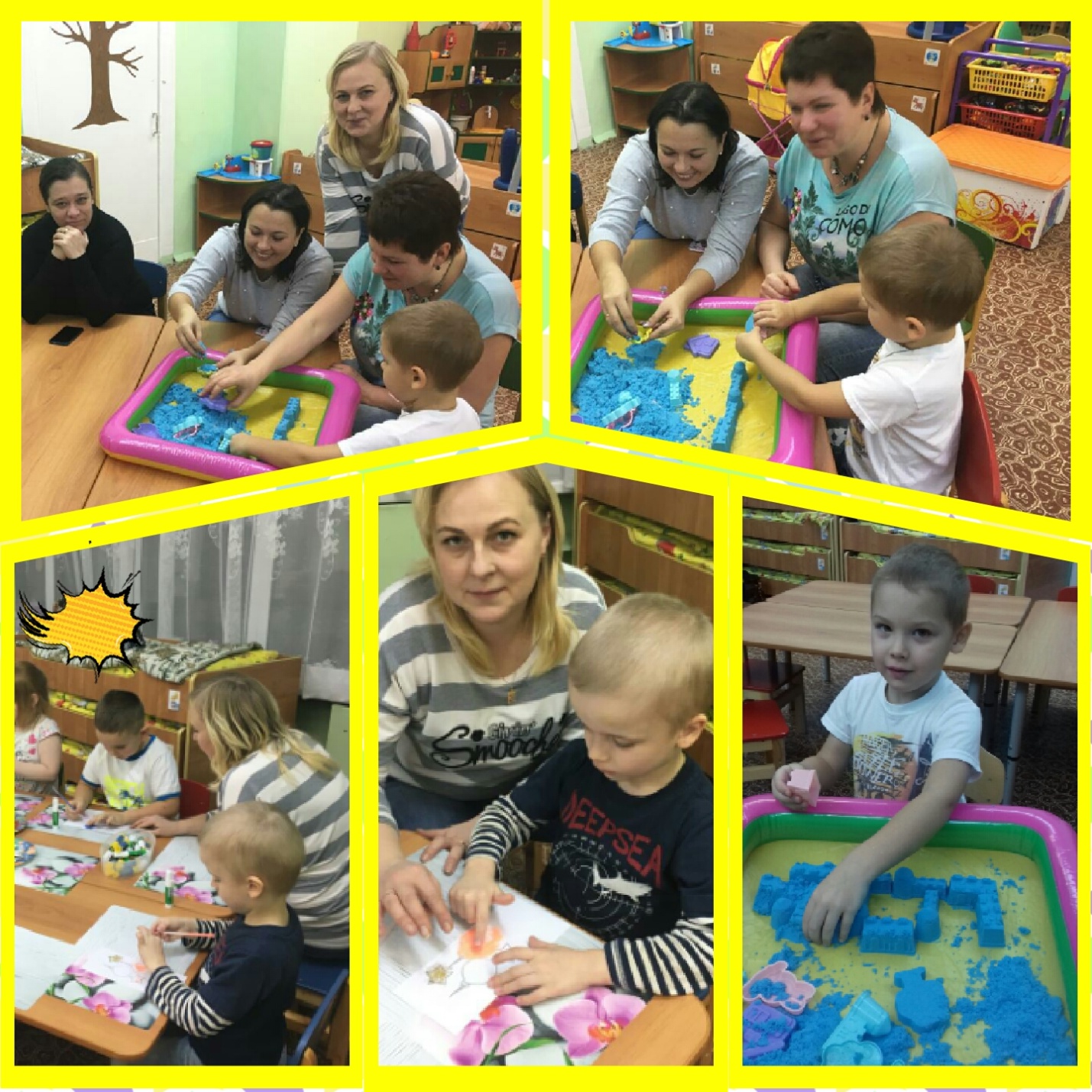 